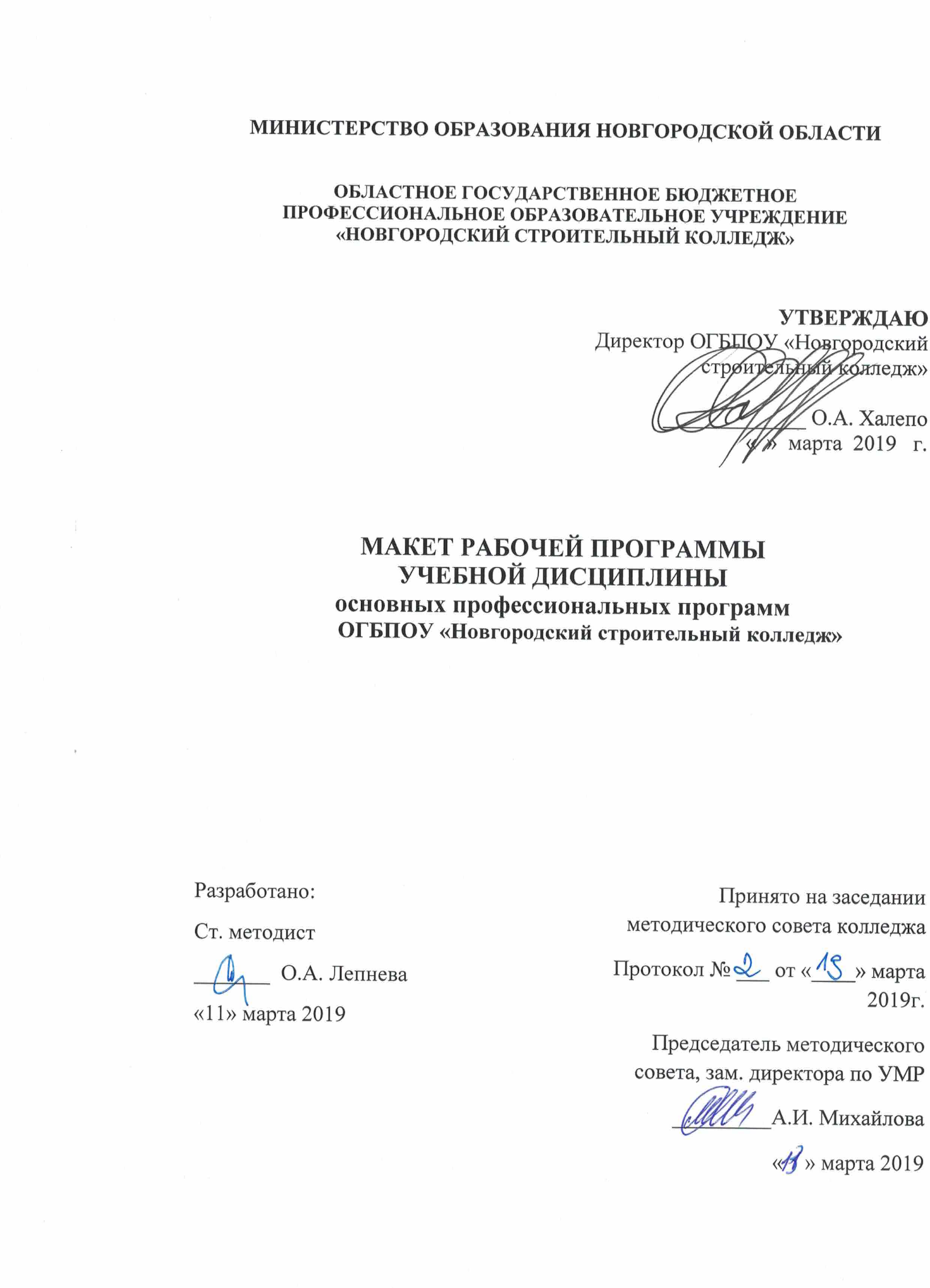 Приложение I.1 к ОПОП по специальности 08.02.05 Строительство и эксплуатация автомобильных дорог и аэродромовРАБОЧАЯ ПРОГРАММА ПРОФЕССИОНАЛЬНОГО МОДУЛЯПМ01(указывается код) «ПРОЕКТИРОВАНИЕ КОНСТРУКТИВНЫХ ЭЛЕМЕНТОВ АВТОМОБИЛЬНЫХ ДОРОГ И АЭРОДРОМОВ»(указывается название модуля)Великий Новгород2019 Составители:ФИО, должность, место работы, ученая степень и звание (при наличии), статус в экспертном сообществе (при наличии).ФИО, должность, место работы, ученая степень и звание (при наличии), статус в экспертном сообществе (при наличии).Желательна актуализация программы рабочей группойСОДЕРЖАНИЕ 1. ОБЩАЯ ХАРАКТЕРИСТИКА РАБОЧЕЙ ПРОГРАММЫ ПРОФЕССИОНАЛЬНОГО МОДУЛЯ «НАЗВАНИЕ»1.1. Область применения рабочей программы Рабочая программа профессионального модуля ПМ 04 «Организация видов работ при эксплуатации и реконструкции строительных объектов» предназначена для освоения вида профессиональной деятельности (ВПД) - Организация видов работ при эксплуатации и реконструкции строительных объектов и соответствующих профессиональных компетенций (ПК):ПК 4.1. Принимать участие в диагностике технического состояния конструктивных элементов эксплуатируемых зданий.ПК 4.2. Организовывать работу по технической эксплуатации зданий и сооружений.ПК 4.3. Выполнять мероприятия по технической эксплуатации конструкций и инженерного оборудования зданий.ПК 4.4. Осуществлять мероприятия по оценке технического состояния и реконструкции зданий.1.2. Цель рабочей программы -  Обеспечить освоение общих и профессиональных компетенций для выполнениявида профессиональной деятельности (ВПД):Организация видов работ при эксплуатации и реконструкциистроительных объектов.1.3. Количество часов на освоение программы профессионального модуля:Всего часов – 000, на освоение МДК –  000час.; а практики – 000 час.:учебную – 00часов, производственную – 00час.1.4.Рабочая программа реализуется с использованием  дистанционных образовательных технологий и/илиэлектронного обучения ____часов    из ____(общего количества часов по программе) .2. результаты освоения ПРОФЕССИОНАЛЬНОГО МОДУЛЯОтбор  и конкретизация показателей оценки на основе принципа реалистичности и  оптимальности2.1. Общие компетенции4.2. Профессиональные компетенцииКонкретизация показателей оценки на основе принципа реалистичности и  оптимальности2. СТРУКТУРА И СОДЕРЖАНИЕ ПРОФЕССИОНАЛЬНОГО МОДУЛЯ2.1. Структура профессионального модуля2.2. Тематический план и содержание профессионального модуля (ПМ)3. УСЛОВИЯ РЕАЛИЗАЦИИ ПРОГРАММЫ ПРОФЕССИОНАЛЬНОГО МОДУЛЯ3.1. Для реализации программы профессионального модуля предусмотрены следующие специальные помещения:Перечень необходимого оборудования представлено в п.6.1. основной профессиональной образовательной программы «Название»переносится с титульного листа ОПОП.3.2. Информационное обеспечение.Для реализации программы библиотечный фонд образовательной организации  имеет не менее__1_печатного и/или электронного источника, указанного ниже.Основная литература и источники.Барабанщиков Ю.Г. Строительные материалы. учебник для студентов среднего профессионального обучения, М. Издательский центр «Академия», 2013. 364 с.Безкоровайная Г.Т., Соколова Н.И., КойранскаяЕ.А.,Лаврик Е.Г.. Учебник английского языка для учреждений НПО и СПО (+АУДИО)-М. «Академия», 2012. URL:http://nbc53.ru/material-no-tehnicheskoe-obespechenie-i-osnaschennost-obrazovatel-nogo-processa.html(дата обращения 27.01.2018)Гусарова Е.А.. Митина Т.В., Полежаев Ю.О. Строительное черчение: учебник М. «Академия», 2012. 278 с. (электронная версия).ГОСТ Р 50644-2009 Туристские услуги. Требования по обеспечению безопасности туристовГОСТ Р 53522-2009 Туристские и экскурсионные услуги. Основные положения.Правилатехническойэксплуатациисистемисооруженийкоммунального водоснабжения и канализации МДК 3-02.2001.URL: https://vgkh.ru/jsk/law/law075/ (дата обращения 20.03.2019)Дополнительная литература и источники.Куликов О.Н., Ролин Е.И. Охрана труда в строительстве: учебник для НПО М. «Академия», 2013. 280 с.Соколов Г.К. Технология и организация строительства М. «Академия», 2014. 240 с. (электронная версия).Степанов Б.А. Технология плотничных, столярных, стекольных и паркетных работ М. «Академия», 2013. URL: http://nbc53.ru/material-no-tehnicheskoe-obespechenie-i-osnaschennost-obrazovatel-nogo-processa.html (дата обращения 27.01.2018)3.3. Учебно – методическое обеспечение( в соответствии с Положением об УМК)- Методическое обеспечение самостоятельной работы студентов  (перечень тем, методические указания по выполнению)- Методические рекомендации (указания, инструкции) для студентов- Дополнительные методические материалы (рабочие тетради, сборники заданий WSR,- Тематические презентации, учебные фильмы, мультимедийные программы, тренажеры – симуляторы и т.п.Указываются необходимые и используемые в образовательном процессе методические рекомендации, памятки, указания, инструкции, макеты, модели, тренажеры, симуляторы, аудио – видео- материалы.Например:1.Организация экскурсионных услуг. Модуль D «Проведение экскурсий». https://www.youtube.com/watch?time_continue=9&v=_hNRBIYOKs4(дата обращения 20.03.2019)4. КОНТРОЛЬ И ОЦЕНКА РЕЗУЛЬТАТОВ ОСВОЕНИЯ     ПРОФЕССИОНАЛЬНОГО МОДУЛЯВнутренняя экспертиза:Руководитель НМЦ__________ХХХХХХХ«____»____________2019Принято на заседании цикловой методической комиссииПротокол № ______ от «____»_____________2019г.Председатель ЦМК _______________ ХХХХХ     Зав. отделением     _______________ ХХХХХ     «____»_________________2019 г.ОБЩАЯ ХАРАКТЕРИСТИКА РАБОЧЕЙ ПРОГРАММЫ ПРОФЕССИОНАЛЬНОГО МОДУЛЯрезультаты освоения ПРОФЕССИОНАЛЬНОГО МОДУЛЯСТРУКТУРА И СОДЕРЖАНИЕ ПРОФЕССИОНАЛЬНОГО МОДУЛЯУСЛОВИЯ РЕАЛИЗАЦИИ ПРОГРАММЫ ПРОФЕССИОНАЛЬНОГО МОДУЛЯКОНТРОЛЬ И ОЦЕНКА РЕЗУЛЬТАТОВ ОСВОЕНИЯ ПРОФЕССИОНАЛЬНОГО МОДУЛЯКод компетенцииФормулировка компетенцииПоказатели оценки компетенцииОК 02Осуществлять поиск, анализ и интерпретацию информации, необходимой для выполнения задач профессиональной деятельностиУмения: определять задачи для поиска информации  ;определять необходимые источники информации для выполнения индивидуального проекта/;планировать процесс поиска; структурировать получаемую информацию; выделять наиболее значимое в перечне информации; оценивать устно практическую значимость результатов поиска; оформлять результаты поиска в форме списка литературы и источников/отчетаОК 02Осуществлять поиск, анализ и интерпретацию информации, необходимой для выполнения задач профессиональной деятельностиЗнания: номенклатура информационных источников применяемых в профессиональной деятельности; приемы структурирования информации; формат оформления результатов поиска информацииОК 03Планировать и реализовывать собственное профессиональное и личностное развитие.Умения: определять актуальность нормативно-правовой документации в профессиональной деятельности; применять современную научную профессиональную терминологию; определять и выстраивать траектории профессионального развития и самообразованияОК 03Планировать и реализовывать собственное профессиональное и личностное развитие.Знания: содержание актуальной нормативно-правовой документации; современная научная и профессиональная терминология; возможные траектории профессионального развития и самообразованияОК 04Работать в коллективе и команде, эффективно взаимодействовать с коллегами, руководством, клиентами.Умения: организовывать работу коллектива и команды; взаимодействовать с коллегами, руководством, клиентами в ходе профессиональной деятельностиОК 04Работать в коллективе и команде, эффективно взаимодействовать с коллегами, руководством, клиентами.Знания: психологические основы деятельности  коллектива, психологические особенности личности; основы проектной деятельностиОК 05Осуществлять устную и письменную коммуникацию на государственном языке Российской Федерации с учетом особенностей социального и культурного контекста.Умения: грамотно излагать свои мысли и оформлять документы по профессиональной тематике на государственном языке, проявлять толерантность в рабочем коллективеОК 05Осуществлять устную и письменную коммуникацию на государственном языке Российской Федерации с учетом особенностей социального и культурного контекста.Знания: особенности социального и культурного контекста; правила оформления документов и построения устных сообщений.ОК 06Проявлять гражданско-патриотическую позицию, демонстрировать осознанное поведение на основе традиционных общечеловеческих ценностей.Умения: описывать значимость своей профессии техник и старший техник по специальности водоснабжения и водоотведенияОК 06Проявлять гражданско-патриотическую позицию, демонстрировать осознанное поведение на основе традиционных общечеловеческих ценностей.Знания: сущность гражданско-патриотической позиции, общечеловеческих ценностей; значимость профессиональной деятельности по профессии техник и старший техник по специальности водоснабжения и водоотведенияОК 07Содействовать сохранению окружающей среды, ресурсосбережению, эффективно действовать в чрезвычайных ситуациях.Умения: соблюдать нормы экологической безопасности; определять направления ресурсосбережения в рамках профессиональной деятельности по профессии техник и старший техник по специальности водоснабжения и водоотведенияОК 07Содействовать сохранению окружающей среды, ресурсосбережению, эффективно действовать в чрезвычайных ситуациях.Знания: правила экологической безопасности при ведении профессиональной деятельности; основные ресурсы, задействованные в профессиональной деятельности; пути обеспечения ресурсосбереженияОК 08Использовать средства физической культуры для сохранения и укрепления здоровья в процессе профессиональной деятельности и поддержания необходимого уровня физической подготовленности.Умения: использовать физкультурно-оздоровительную деятельность для укрепления здоровья, достижения жизненных и профессиональных целей; применять рациональные приемы двигательных функций в профессиональной деятельности; пользоваться средствами профилактики перенапряжения характерными для профессии техник и старший техник по специальности водоснабжения и водоотведения;ОК 08Использовать средства физической культуры для сохранения и укрепления здоровья в процессе профессиональной деятельности и поддержания необходимого уровня физической подготовленности.Знания: роль физической культуры в общекультурном, профессиональном и социальном развитии человека; основы здорового образа жизни; условия профессиональной деятельности и зоны риска физического здоровья для профессии техник и старший техник по специальности водоснабжения и водоотведения; средства профилактики перенапряженияОК 09Использовать информационные технологии в профессиональной деятельностиУмения: применять средства информационных технологий для решения профессиональных задач; использовать современное программное обеспечениеОК 09Использовать информационные технологии в профессиональной деятельностиЗнания: современные средства и устройства информатизации; порядок их применения и программное обеспечение в профессиональной деятельностиОК 10Пользоваться профессиональной документацией на государственном и иностранных языках.Умения: понимать общий смысл четко произнесенных высказываний на известные темы (профессиональные и бытовые), понимать тексты на базовые профессиональные темы; участвовать в диалогах на знакомые общие и профессиональные темы; строить простые высказывания о себе и о своей профессиональной деятельности; кратко обосновывать и объяснить свои действия (текущие и планируемые); писать простые связные сообщения на знакомые или интересующие профессиональные темыОК 10Пользоваться профессиональной документацией на государственном и иностранных языках.Знания: правила построения простых и сложных предложений на профессиональные темы; основные общеупотребительные глаголы (бытовая и профессиональная лексика); лексический минимум, относящийся к описанию предметов, средств и процессов профессиональной деятельности; особенности произношения; правила чтения текстов профессиональной направленностиОсновные виды деятельностиКод и наименованиекомпетенцииПоказатели освоения компетенцииРазработка технологий и проектирование элементов систем водоснабжения и водоотведенияПК 1.1. Принимать участие в проектировании элементов систем водоснабжения и водоотведенияПрактический опыт:- проектирование элементов систем водоснабжения и водоотведения;Разработка технологий и проектирование элементов систем водоснабжения и водоотведенияПК 1.1. Принимать участие в проектировании элементов систем водоснабжения и водоотведенияУмения:- работать с нормативными правовыми актами;- осуществлять поиск необходимого оборудования, элементов систем водоснабжения и водоотведения;- выполнять и оформлять расчеты проектируемых элементов систем водоснабжения и водоотведения;Разработка технологий и проектирование элементов систем водоснабжения и водоотведенияПК 1.1. Принимать участие в проектировании элементов систем водоснабжения и водоотведенияЗнания:- основы проектирования и конструирования;- состав и порядок разработки проектной документации;- строительные нормы и правила;	Разработка технологий и проектирование элементов систем водоснабжения и водоотведенияПК 1.5. Разрабатывать чертежи элементов систем водоснабжения и водоотведенияПрактический опыт: - проектирование элементов систем водоснабжения и водоотведенияРазработка технологий и проектирование элементов систем водоснабжения и водоотведенияПК 1.5. Разрабатывать чертежи элементов систем водоснабжения и водоотведенияУмения:- читать и выполнять чертежи элементов систем водоснабжения и водоотведения;- читать и выполнять чертежи санитарно-технических систем;Разработка технологий и проектирование элементов систем водоснабжения и водоотведенияПК 1.5. Разрабатывать чертежи элементов систем водоснабжения и водоотведенияЗнания:- основы проектирования и конструирования;- состав и порядок разработки проектной документации; основные гидротехнические сооружения, используемые в системах водоснабжения и водоотведения;- современное насосное оборудование;ПК 1.7. Устанавливать соответствие проектных решений природоохранным требованиямПрактический опыт: - подбор и использование оборудования и материалов в наружных и внутренних системах водоснабжения и водоотведенияПК 1.7. Устанавливать соответствие проектных решений природоохранным требованиямУмения:- применять современные технологии строительства систем водоснабжения и водоотведения;ПК 1.7. Устанавливать соответствие проектных решений природоохранным требованиямЗнания:- состав и порядок разработки проектной документации;- строительные нормы и правила;- передовые технологии и современное оборудование;Коды профессиональных общих компетенцийНаименования разделов профессионального модуляСуммарный объем нагрузки, час.Занятия во взаимодействии с преподавателем, час.Занятия во взаимодействии с преподавателем, час.Занятия во взаимодействии с преподавателем, час.Занятия во взаимодействии с преподавателем, час.Самостоятельная работаКоды профессиональных общих компетенцийНаименования разделов профессионального модуляСуммарный объем нагрузки, час.              Обучение по МДК              Обучение по МДКПрактикиПрактикиСамостоятельная работаКоды профессиональных общих компетенцийНаименования разделов профессионального модуляСуммарный объем нагрузки, час.ВсегоЛабораторных и практических занятийУчебнаяПроизводственная (если предусмотрена рассредоточенная практика)Самостоятельная работа12345678МДК.01.01Технология изготовления столярных изделий. Технология столярно-монтажных работПК 1- ПК 3ОК 1 –ОК 11Тема 1.1. Ручная обработка древесины (имеется ДОТ)5656361224*ПК 1- ПК 4ОК 1 –ОК 11Тема 1.2. Механизированная обработка древесины3636241212*ПК 1- ПК 6ОК 1 –ОК 11Тема 1.3. Элементы столярных изделий, соединения элементов деревянных деталей и конструкций161641212*ПК1.1- ПК 1.3ОК 1 –ОК 11Тема 1.4. Раскрой древесных, облицовочных и плиточных материалов8841212*ПК 1.1- ПК1.7ОК 1 –ОК 11Тема 1.5. Изготовление современных оконных и дверных блоков424224-24*ПК 1.1- ПК 1.7ОК 1 –ОК 11Тема 1.6. Ремонт столярных изделий2020101212*ПК1.1- ПК 1.6ОК 1 –ОК 11Тема 1.7. Столярно-монтажные работы2020121212*ПК1.2- ПК 1.7ОК 1 –ОК 11Тема 1.8. Электротехническое оборудование1212---*Производственная практика (по профилю специальности), часов (если предусмотрена итоговая (концентрированная) практика)108108Всего39021011472108*Наименование разделов и тем профессионального модуля (ПМ), междисциплинарных курсов (МДК)Содержание учебного материалалабораторные работы и практические занятия, самостоятельная учебная работа обучающихсяОбъем часов123ПМ 01.  Выполнение столярных работПМ 01.  Выполнение столярных работ390МДК.01.01Технология изготовления столярных изделий. Технология столярно-монтажных работМДК.01.01Технология изготовления столярных изделий. Технология столярно-монтажных работ210Тема 1.1. Ручная обработка древесиныСодержание56Тема 1.1. Ручная обработка древесиныКлассификация и характеристики лесоматериалов2Тема 1.1. Ручная обработка древесиныРазметка древесины2Тема 1.1. Ручная обработка древесиныСтроение дерева и древесины (имеется ДОТ)2Тема 1.1. Ручная обработка древесиныВиды ручных пил2Тема 1.1. Ручная обработка древесиныПороки древесины2Тема 1.1. Ручная обработка древесиныСтрогание древесины2Тема 1.1. Ручная обработка древесиныОсновные породы древесины2Тема 1.1. Ручная обработка древесиныДолбление и резание стамеской2Тема 1.1. Ручная обработка древесиныВиды клеев. Абразивные материалы2Тема 1.1. Ручная обработка древесиныОрганизация рабочего места и обеспечение безопасности труда столяра2Тема 1.1. Ручная обработка древесиныПрактические занятия36Тема 1.1. Ручная обработка древесиныОпределение угла заточки зубьев пил.2Тема 1.1. Ручная обработка древесиныОпределение влажности древесины2Тема 1.1. Ручная обработка древесиныОпределение дефектов древесины2Тема 1.1. Ручная обработка древесиныОпределение видов трещин2Тема 1.1. Ручная обработка древесиныОпределение пород древесины по внешнему виду2Тема 1.1. Ручная обработка древесиныОпределение угла заточки лезвий рубанка, фуганка2Тема 1.1. Ручная обработка древесиныОпределение лесоматериалов по внешнему виду и размерам2Тема 1.1. Ручная обработка древесиныИзучение типов резцов2Тема 1.1. Ручная обработка древесиныИзучение типов резцов  2Тема 1.1. Ручная обработка древесиныПриготовление столярного клея2Тема 1.1. Ручная обработка древесиныПриготовление шпатлёвок2Тема 1.1. Ручная обработка древесиныВыполнить основные разрезы древесины, зарисовать их  и выполнить описание выбранной породы древесины. 	2Тема 1.1. Ручная обработка древесиныПриемы заточки ручных пил2Тема 1.1. Ручная обработка древесиныШлифование деталей с применением абразивных материалов разной зернистости2Тема 1.1. Ручная обработка древесиныПриемы заточки ножей рубанков2Тема 1.1. Ручная обработка древесиныПриемы заточки стамески2Тема 1.1. Ручная обработка древесиныПриемы заточки долота2Тема 1.1. Ручная обработка древесиныПриемы заточки ножей фуганков, шерхебеля2Тема 1.1. Ручная обработка древесиныСамостоятельна работаТема 1.1. Ручная обработка древесиныОсновные случаи  резания древесиныТема 1.1. Ручная обработка древесиныШаблоны, применяемые при разметкиТема 1.1. Ручная обработка древесиныТеска древесины топоромТема 1.1. Ручная обработка древесиныПодготовка пил к работеТема 1.1. Ручная обработка древесиныТехника строгания вручнуюТема 1.2.Механизированная обработка древесиныСодержание36Тема 1.2.Механизированная обработка древесиныРучные электрифицированные инструменты 2Тема 1.2.Механизированная обработка древесиныНазначение, устройство электрорубанка2Тема 1.2.Механизированная обработка древесиныНазначение, устройства электропилы2Тема 1.2.Механизированная обработка древесиныКруглопильные станки2Тема 1.2.Механизированная обработка древесиныФуговальные станки2Тема 1.2.Механизированная обработка древесиныЧетырехсторонние продольно-фрезерные станки 2Тема 1.2.Механизированная обработка древесиныПрактические занятия24Тема 1.2.Механизированная обработка древесиныСоставление схем круглопильного станка2Тема 1.2.Механизированная обработка древесиныСоставление схем фрезерного станка2Тема 1.2.Механизированная обработка древесиныКонтрольная работа. Составление схем рейсмусового станка.2Тема 1.2.Механизированная обработка древесиныКонтрольная работа. Составление схем продольно-фрезерного станка2Тема 1.2.Механизированная обработка древесиныИзготовление макета круглопильного станка2Тема 1.2.Механизированная обработка древесиныИзготовление макета круглопильного станка2Тема 1.2.Механизированная обработка древесиныИзготовление макета фуговального станка2Тема 1.2.Механизированная обработка древесиныИзготовление макета фуговального станка2Тема 1.2.Механизированная обработка древесиныИзготовление макета рейсмусового станка2Тема 1.2.Механизированная обработка древесиныИзготовление макета рейсмусового станка2Тема 1.2.Механизированная обработка древесиныТехника работы электродрелью2Тема 1.2.Механизированная обработка древесиныТехника работы электрорубанком2Тема 1.2.Механизированная обработка древесиныСамостоятельная работаТема 1.2.Механизированная обработка древесиныТехника работы на круглопильном станкеТема 1.2.Механизированная обработка древесиныТехника работы на фуговальном станкеТема 1.2.Механизированная обработка древесиныНазначение, устройства рейсмусового станкаТема 1.2.Механизированная обработка древесиныНазначение, устройства шипорезного станкаТема 1.2.Механизированная обработка древесиныНазначение, устройства шлифовального станкаТема 1.2.Механизированная обработка древесиныНазначение, устройство сверлильного станкаТема 1.3.Элементы столярных изделий, соединения элементов деревянных деталей и конструкцийСодержание16Тема 1.3.Элементы столярных изделий, соединения элементов деревянных деталей и конструкцийВиды столярных соединений2Тема 1.3.Элементы столярных изделий, соединения элементов деревянных деталей и конструкцийУгловые концевые соединения2Тема 1.3.Элементы столярных изделий, соединения элементов деревянных деталей и конструкцийСерединные и ящичные соединения2Тема 1.3.Элементы столярных изделий, соединения элементов деревянных деталей и конструкцийСоединения на клеях2Тема 1.3.Элементы столярных изделий, соединения элементов деревянных деталей и конструкцийТехнологический процесс  склеивания2Тема 1.3.Элементы столярных изделий, соединения элементов деревянных деталей и конструкцийЗапрессовка склеенных деталей2Тема 1.3.Элементы столярных изделий, соединения элементов деревянных деталей и конструкцийПрактические занятия4Тема 1.3.Элементы столярных изделий, соединения элементов деревянных деталей и конструкцийОпределение прочности склеивания деталей синтетическими клеями2Тема 1.3.Элементы столярных изделий, соединения элементов деревянных деталей и конструкцийОпределение прочности склеивания казеиновым клеем2Тема 1.3.Элементы столярных изделий, соединения элементов деревянных деталей и конструкцийСамостоятельная работаТема 1.3.Элементы столярных изделий, соединения элементов деревянных деталей и конструкцийСоединение нагелямиТема 1.3.Элементы столярных изделий, соединения элементов деревянных деталей и конструкцийСоединения шурупамиТема 1.3.Элементы столярных изделий, соединения элементов деревянных деталей и конструкцийИзготовление дверных блоков филенчатой конструкции4Тема 1.3.Элементы столярных изделий, соединения элементов деревянных деталей и конструкцийИзготовление дверных блоков щитовой конструкции 2Тема 1.3.Элементы столярных изделий, соединения элементов деревянных деталей и конструкцийВрезка замка2Тема 1.3.Элементы столярных изделий, соединения элементов деревянных деталей и конструкцийПрактические занятия24Тема 1.3.Элементы столярных изделий, соединения элементов деревянных деталей и конструкцийСоставление технологической карты на изготовление  оконных блоков с раздельным переплетом2Тема 1.3.Элементы столярных изделий, соединения элементов деревянных деталей и конструкцийСоставление технологической карты на изготовление  оконных блоков со спаренным переплетом2Тема 1.3.Элементы столярных изделий, соединения элементов деревянных деталей и конструкцийСоставление технологической карты на изготовление  дверных блоков щитовой конструкции2Тема 1.3.Элементы столярных изделий, соединения элементов деревянных деталей и конструкцийСоставление технологической карты на изготовление  дверных блоков филенчатой конструкции2Тема 1.3.Элементы столярных изделий, соединения элементов деревянных деталей и конструкцийИзготовление макета оконного блока со спаренным переплетом2Тема 1.3.Элементы столярных изделий, соединения элементов деревянных деталей и конструкцийИзготовление макета оконного блока со спаренным переплетом2Тема 1.3.Элементы столярных изделий, соединения элементов деревянных деталей и конструкцийИзготовление макета оконного блока с раздельным переплетом2Тема 1.3.Элементы столярных изделий, соединения элементов деревянных деталей и конструкцийИзготовление макета оконного блока с раздельным переплетом 2Тема 1.3.Элементы столярных изделий, соединения элементов деревянных деталей и конструкцийИзготовление макета дверного блока щитовой конструкции2Тема 1.3.Элементы столярных изделий, соединения элементов деревянных деталей и конструкцийИзготовление макета дверного блока щитовой конструкции2Тема 1.3.Элементы столярных изделий, соединения элементов деревянных деталей и конструкцийИзготовление макета дверного блока рамочной конструкции2Тема 1.3.Элементы столярных изделий, соединения элементов деревянных деталей и конструкцийИзготовление макета дверного блока рамочной конструкции2Тема 1.3.Элементы столярных изделий, соединения элементов деревянных деталей и конструкцийСамостоятельная работаТема 1.3.Элементы столярных изделий, соединения элементов деревянных деталей и конструкцийРазметка фурнитуры по шаблонуТема 1.3.Элементы столярных изделий, соединения элементов деревянных деталей и конструкцийИнструменты для выборки гнездТема 1.7. Столярно-монтажные работыСодержание20Тема 1.7. Столярно-монтажные работыТехнология монтажа оконных и дверных блоков2Тема 1.7. Столярно-монтажные работыТехнология монтажа столярных перегородок2Тема 1.7. Столярно-монтажные работыТехнология монтажа панелей, тамбуров и установка профильных деталей2Тема 1.7. Столярно-монтажные работыТехнология монтажа встроенных шкафов2Тема 1.7. Столярно-монтажные работыПрактические занятия12Тема 1.7. Столярно-монтажные работыМонтаж оконного блока2Тема 1.7. Столярно-монтажные работыМонтаж дверного блока2Тема 1.7. Столярно-монтажные работыМонтаж панелей и перегородок2Тема 1.7. Столярно-монтажные работыВрезка петель2Тема 1.7. Столярно-монтажные работыВрезка замков2Тема 1.7. Столярно-монтажные работыУстановка оконной фурнитуры2Самостоятельная учебная работа при изучении раздела 1Основные случаи  резания древесиныШаблоны, применяемые при разметкиПодготовка пил к работеТехника строгания вручнуюТехника работы на станкахНазначение, устройство станковСоединение нагелями и шурупамиРазметка фурнитуры по шаблонуИнструменты для выборки гнездПодготовительные работыУкрепление и восстановление соединенийПричины повреждений столярных изделийУстранений механических повреждений в деталях из массиваСамостоятельная учебная работа при изучении раздела 1Основные случаи  резания древесиныШаблоны, применяемые при разметкиПодготовка пил к работеТехника строгания вручнуюТехника работы на станкахНазначение, устройство станковСоединение нагелями и шурупамиРазметка фурнитуры по шаблонуИнструменты для выборки гнездПодготовительные работыУкрепление и восстановление соединенийПричины повреждений столярных изделийУстранений механических повреждений в деталях из массиваУП.01 Учебная практика при изучении раздела 1Пиление древесины и древесных материаловСтрогание древесиныДолбление и резание стамескойВыработка шипов и проушин в древесине и древесных материалахЗачистка и шлифование деталейСклеивание заготовок и деталейРаскрой древесины и древесных материаловИзготовление столярных изделийМеханизированная обработка древесиныМонтаж столярно-строительных изделийИзготовление оконных и дверных блоковРемонт столярных изделийУП.01 Учебная практика при изучении раздела 1Пиление древесины и древесных материаловСтрогание древесиныДолбление и резание стамескойВыработка шипов и проушин в древесине и древесных материалахЗачистка и шлифование деталейСклеивание заготовок и деталейРаскрой древесины и древесных материаловИзготовление столярных изделийМеханизированная обработка древесиныМонтаж столярно-строительных изделийИзготовление оконных и дверных блоковРемонт столярных изделий72ПП.01 Производственная практика при изучении раздела 1 (если предусмотрено рассредоточенное прохождение практики)Виды работ раскрой  древесины и древесных материаловизготовление столярных изделиймеханизированная обработка  древесины и древесных материаловизготовление оконных и дверных блоковремонт столярных изделийПП.01 Производственная практика при изучении раздела 1 (если предусмотрено рассредоточенное прохождение практики)Виды работ раскрой  древесины и древесных материаловизготовление столярных изделиймеханизированная обработка  древесины и древесных материаловизготовление оконных и дверных блоковремонт столярных изделий*108Всего УП.01 и ПП.01Всего УП.01 и ПП.01180КОМПЕТЕНЦИЯПоказатели оценки компетенцииФормы  текущего контроля и оценки (промежуточной и итоговой)ПК 1.1. Принимать участие в проектировании элементов систем водоснабжения и водоотведенияПрактический опыт:- проектирование элементов систем водоснабжения и водоотведения;ПК 1.1. Принимать участие в проектировании элементов систем водоснабжения и водоотведенияУмения:- работать с нормативными правовыми актами;- осуществлять поиск необходимого оборудования, элементов систем водоснабжения и водоотведения;- выполнять и оформлять расчеты проектируемых элементов систем водоснабжения и водоотведения;ФОРМЫ ОЦЕНКИДемонстрационный экзаменЭкзамен ХХХХВыпускная квалификационная работаЗачет 1 по теме «ХХХХХ» http://moodle.nbc53.ruЗачет 2 по теме «ХХХХ»ФОРМЫ ТЕКУЩЕГО КОНТРОЛЯ- Отчет по учебной/производственной практике- Конкурс профессионального мастерства- Чемпионат WSR- Конкурс индивидуальных проектов-Контрольная работа- Деловая игра «ХХХХ»- Тест http://moodle.nbc53.ru/course/index.php?categoryid=4- Симулятор «Строительство дорог»https://om.forgeofempires.com/foe/ru/?ref=yag_ru_ru_foe_browser_auf_b_8&k=Симулятор%20строительства&yclid=1459541322882909430ПК 1.1. Принимать участие в проектировании элементов систем водоснабжения и водоотведенияЗнания:- основы проектирования и конструирования;- состав и порядок разработки проектной документации;- строительные нормы и правила;	Выпускная квалификационная работа-Тест - ПроектПК 1.2. Определять расчётные расходы водыПрактический опыт: - проектирование элементов систем водоснабжения и водоотведенияПК 1.2. Определять расчётные расходы водыУмения:- работать с нормативными правовыми актами;- выполнять и оформлять расчеты проектируемых элементов систем водоснабжения и водоотведения;- пользоваться расчетными программами;- выполнять расчеты элементов санитарно-технических систем;Выпускная квалификационная работаПК 1.2. Определять расчётные расходы водыЗнания:- основы проектирования и конструирования;- строительные нормы и правила;Выпускная квалификационная работаКОМПЕТЕНЦИЯПоказатели оценки Формы контроля и оценкиОК Выбирать способы решения задач профессиональной деятельности, применительно к различным контекстамУмения: - распознавать задачу и/или проблему в профессиональном и/или социальном контексте; - анализировать задачу и/или проблему и выделять её составные части; определять этапы решения задачи; выявлять и эффективно искать информацию, необходимую для решения задачи и/или проблемы;- составить план действия; определить необходимые ресурсы;- владеть актуальными методами работы в профессиональной и смежных сферах; реализовать составленный план; оценивать результат и последствия своих действий (самостоятельно или с помощью наставника)Демонстрационный экзаменВыпускная квалификационная работаЧемпионат WSRЗачет (Конкурс индивидуальных проектов)Олимпиада по ХХХХЭкзамен ХХХХОК Выбирать способы решения задач профессиональной деятельности, применительно к различным контекстамЗнания: - приходится работать и жить; - основные источники информации и ресурсы для решения задач и проблем в профессиональном и/или социальном контексте;- алгоритмы выполнения работ в профессиональной и смежных областях;Контрольная работаОтчет по практикеДеловая игра «ХХХХ»